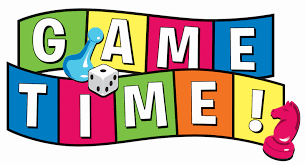 BIG CHANGEAfter a discussion at the Executive Board Meeting and at our September General meeting, we will put the following things in place.  We will no longer pass a container at each meeting to purchase lottery tickets for the Benefit lottery tree.We will no longer collect $5 gift cards at each meeting for our newest Benefit game.We will continue to have 50/50 raffles at each meeting. The reason for these changes is that the same few members continue to donate at every meeting.  Also, the Benefit chairpersons end up spending a lot of their own money to fund the things for the Benefit because they have traditionally been donations.  This year, we will purchase the items needed from Theta’s treasury.  This may decrease our profits, but hopefully, it will encourage more members to chair the event in the future and no one will be spending their own money.  WE WILL STILL BE ACCEPTING GIFT CARDS, LOTTERY TICKETS, AND OTHER DONATIONS FOR THE BENEFIT, BUT WE WILL NOT PRESSURE OUR MEMBERS AT EVERY MEETING.  AS ALWAYS, WE ARE GRATEFUL FOR YOUR SUPPORT!SCHOLARSHIPSDon’t forget the whole purpose of our luncheon!  We want to award five $1000 scholarships to deserving young women who are college juniors or seniors majoring in education.  They can also be women who are graduate students in education.  You can nominate someone as long as they are in school sometime between September 2018 and April 2019.  In other words, if you have a student teacher in the fall, they can be nominated even if they graduate in December.  Contact Patti Illig (412-766-1170) for more information or an application.  The deadline is January 31, 2019 but you can nominate someone before that date.  Please check on your membership status before nominating someone.HELPING HANDS Once again one of our March meeting will be used to help make items for our Benefit.  Details will be shared in future newsletters. REMINDERIt is never too early to think about the things we need as you are shopping and finding some great deals.  We are always seeking donations of wine, Chinese Auction items, gift cards, crafts, lottery tickets, and Big Baskets. On the day of the Luncheon, we will be asking for those yummy baked goods.  WILLING WORKERSIt is always a big job to contact everyone to see if you are willing to work on the day of the Benefit.  When we circulate the signup sheet at our meetings, we will list those of you who worked at our past Benefit.  If you are unable to work or want to change where you work, feel free to change it at that time or contact one of us and we will make that change.  We will still be looking for additional people to work so that everyone can get a break on that day.  Again, thanks for your willingness to help out.ATTIRE RAFFLEMake sure you tell your guests that they have a chance to “earn” a ticket to a special attire raffle if they wear something relating to Games or have something with them that relates to our theme.As always, please remind your guests about the Club Policy of NO DENIM.